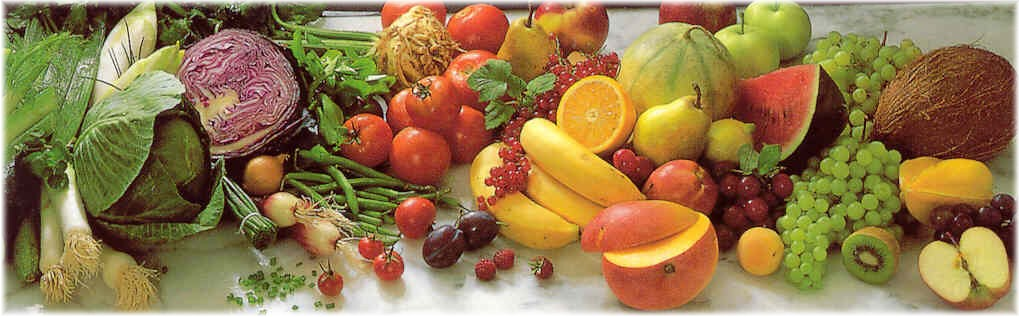 Jídelní lístek 03.02.2020 – 09.02.2020Pondělí 03.02.2020		Polévka: RagúVepřové na houbách, houskový knedlíkZapečené těstoviny, oblohaÚterý 04.02.2020		Polévka: PórkováVepřové v zelenině, těstovinyKrálík, dušené zelí, bramborový knedlíkStředa 05.02.2020		Polévka: S masovou rýžíPřírodní vepřový plátek, brambor oblohaČočka na kyselo, párek, okurkaČtvrtek 06.02.2020		Polévka: ZeleninováVepřová pečeně, dušená mrkev, bramborMasová směs s rýžíPátek 07.02.2020		Polévka: BorščKynuté knedlíky s povidlyVepřové na paprice, houskový knedlíkSobota 08.02.2020		Polévka: Kmínová se zeleninouPlněné papriky, těstovinyNeděle 09.02.2020		Polévka: Hovězí s těstovinamiVepřová pečeně po námořnicku, houskový knedlík